      Поиграйте с детьми в дидактическую игру.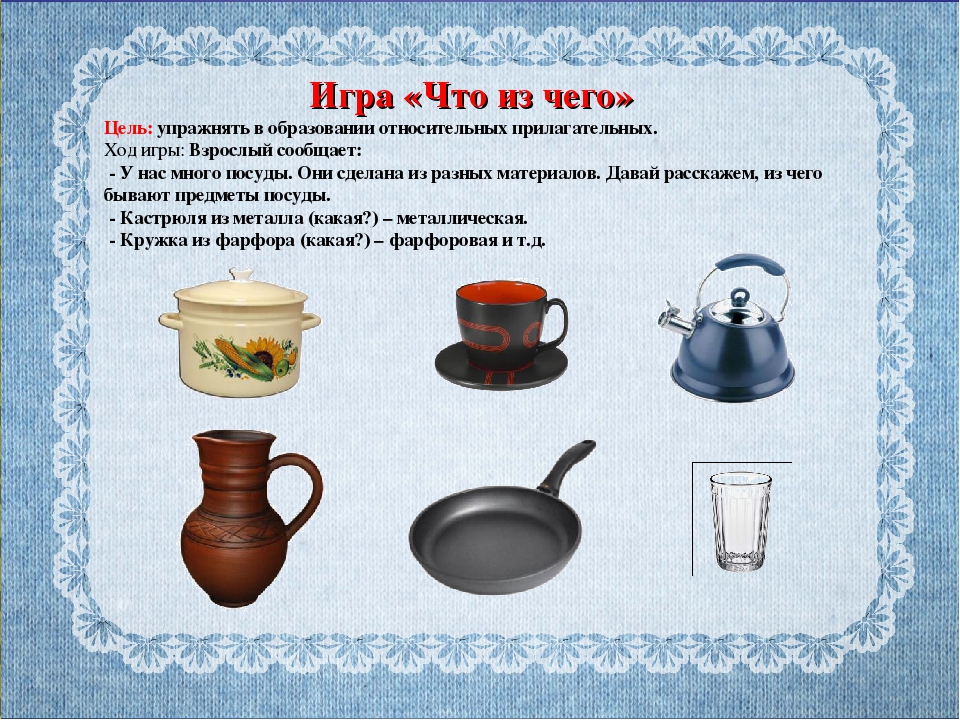 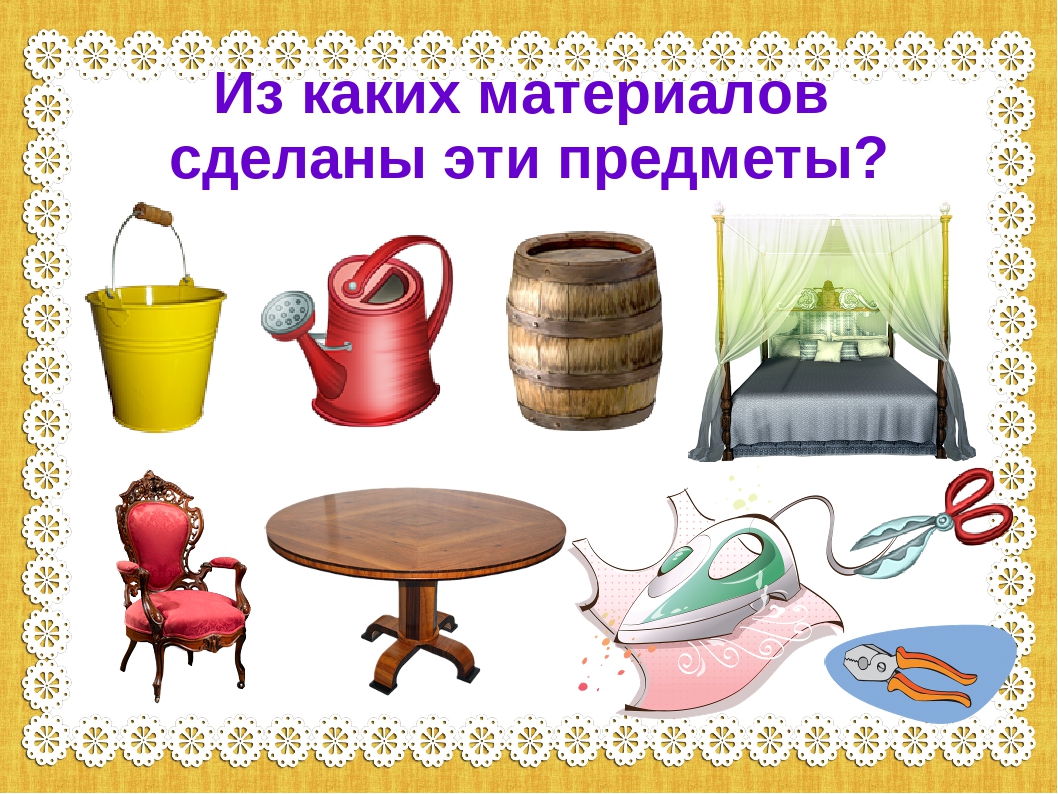 